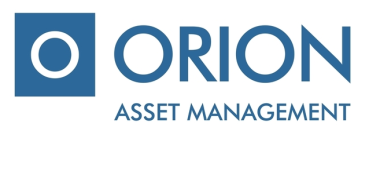 Valdymo įmonė uždaroji akcinė bendrovė „Orion Asset Management”Juridinio asmens kodas 111707985, registruotos buveinės adresas Antano Tumėno g. 4, Vilnius, Lietuvos Respublika
Tel. Nr.: +370 5 203 2699, el. p.: info@orionam.ltInvesticinės kintamojo kapitalo bendrovės “OMX Baltic Benchmark Fund” (toliau – „Bendrovė”)2021 m. balandžio 28 d. eilinio visuotinio akcininkų susirinkimoBENDRASIS BALSAVIMO BIULETENISAkcininko vardas, pavardė (pavadinimas) ………………..…………………....................……..............................................Akcininko asmens kodas (juridinio asmens kodas)…………………………………............................................................Turimų Bendrovės akcijų skaičius………..................................................................................................................................BALSAVIMAS:________________________________________________(Akcininko (jo atstovo) vardas, pavardė, parašas)SUSIRINKIMO DARBOTVARKĖDėl pritarimo investicinės kintamojo kapitalo bendrovės "OMX Baltic Benchmark Fund" metiniam pranešimui už 2021 metus.Dėl audituoto investicinės kintamojo kapitalo bendrovės "OMX Baltic Benchmark Fund" metinių finansinių ataskaitų rinkinio už 2021 metus patvirtinimo.
DARBOTVARKĖS KLAUSIMAS
SPRENDIMAS ĮRAŠYTI„UŽ“/ „PRIEŠ“Dėl pritarimo investicinės kintamojo kapitalo bendrovės "OMX Baltic Benchmark Fund" metiniam pranešimui už 2021 metus.Pritarti investicinės kintamojo kapitalo bendrovės "OMX Baltic Benchmark Fund"  metiniam pranešimui už 2021 metus.Dėl audituoto investicinės kintamojo kapitalo bendrovės "OMX Baltic Benchmark Fund" metinių finansinių ataskaitų rinkinio už 2021 metus patvirtinimo.Patvirtinti audituotą investicinės kintamojo kapitalo bendrovės "OMX Baltic Benchmark Fund" metinių finansinių ataskaitų rinkinį už 2021 metus.